Year 3 weekly timetable – Monday 13th July 2020TimeMondayTuesdayWednesdayThursdayFridayBefore 9amMorning routineMorning routineMorning routineMorning routineMorning routine9amJoe Wicks P.E lessonhttps://www.youtube.com/channel/UCAxW1XT0iEJo0TYlRfn6rYQ Joe Wicks P.E lessonhttps://www.youtube.com/channel/UCAxW1XT0iEJo0TYlRfn6rYQ Joe Wicks P.E lessonhttps://www.youtube.com/channel/UCAxW1XT0iEJo0TYlRfn6rYQ Joe Wicks P.E lessonhttps://www.youtube.com/channel/UCAxW1XT0iEJo0TYlRfn6rYQ Joe Wicks P.E lessonhttps://www.youtube.com/channel/UCAxW1XT0iEJo0TYlRfn6rYQ 9.30amMaths – To describe the part whole relationship.https://classroom.thenational.academy/lessons/to-describe-the-part-whole-relationship Maths –   To recognise parts that are equal and parts that are unequal.https://classroom.thenational.academy/lessons/to-recognise-parts-that-are-equal-and-parts-that-are-unequal Maths – To recognise identify and describe unit fractions.https://classroom.thenational.academy/lessons/to-recognise-identify-and-describe-unit-fractions  Maths –To find unit fractions of a given quantity.https://classroom.thenational.academy/lessons/to-find-unit-fractions-of-a-given-quantity  Maths –   To describe unit and non-unit fractions. https://classroom.thenational.academy/lessons/to-describe-unit-and-non-unit-fractions 10:20amBreak – get some fresh airBreak – get some fresh airBreak – get some fresh airBreak – get some fresh airBreak – get some fresh air10.35amBug ClubBug ClubBug ClubBug ClubBug Club10.50amEnglish – Reading comprehension.https://classroom.thenational.academy/lessons/reading-comprehension English –   Reading comprehension- part 2.https://classroom.thenational.academy/lessons/reading-comprehension-5f6674 English –   Reading the example and identify the key features.https://classroom.thenational.academy/lessons/read-the-example-and-identify-the-key-features  English –  Key features: SPaG focus.https://classroom.thenational.academy/lessons/key-feature-spag-focus  English –  To use key features in order to write own composition.https://classroom.thenational.academy/lessons/to-use-key-features-in-order-to-write-own-composition-2042b6 12.00pmLunchLunchLunchLunchLunch1.00pmTT RockStars Spelling ShedTT RockStars Spelling Shed TT RockStars 1:15pmMindfulness activity- 5 things you can see.4 things you can touch.3 things you can hear.2 things you can smell.1 thing you can taste. Debate-Should we have robots? Explain why.Mindfulness activity-What does mindfulness mean to you?List the different types of ways you are mindful.Debate-Animal testing should be banned. Explain why. Mindfulness activity-Write a poem about why you are  proud of yourself.  1.35pmWellbeing activity- Dance away…Play your favourite songs and dance. Take some time out and put on your dancing shoes!!Wellbeing activity- Play a sport with your family. Get everyone involved.  Wellbeing activity- Begin to learn to play a new instrument.Find out new information you do not know about that piece of instrument. Wellbeing activity- Have a family quiz. Take turns setting the questions. Work in your teams and ask and answer questions about countries, food, music etc. Wellbeing activity- Carry research out about learning some facts about a new culture. A culture you don’t have much knowledge about. 2.00pmArt/DT activity-Choose your favourite book and draw your favourite character. How will you add colour? You could use paint, pencils, pens, collage, it is up to you!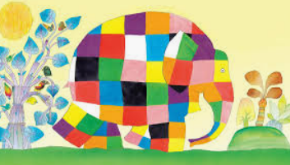 Art/DT activity-Go outside and draw something you can see. You might want to draw a scene, you might want to find something small and draw it larger so you can use a range of tones.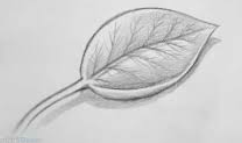 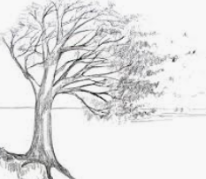 Art/DT activity-Research Roman patterns and mosaics and create a page of facts and examples.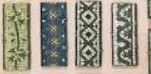 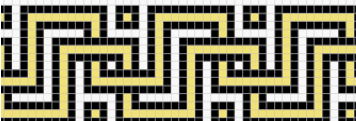 Art/DT activity-Draw your favourite place in the UK and use colour to make it stand out.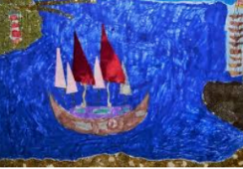 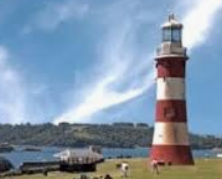 Art/DT activity-Find out more about Stephanie Peters and create a piece of her work.  https://www.stephartist.com/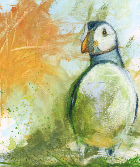 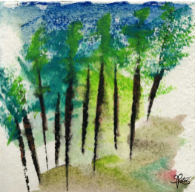 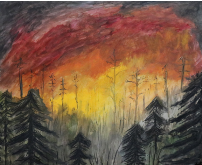 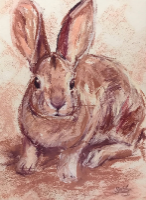 3.15pmEnd of school day – don’t forget that you should still read your home reader to your parents/ carersEnd of school day – don’t forget that you should still read your home reader to your parents/ carersEnd of school day – don’t forget that you should still read your home reader to your parents/ carersEnd of school day – don’t forget that you should still read your home reader to your parents/ carersEnd of school day – don’t forget that you should still read your home reader to your parents/ carersYour year group teachers will be available to reply to emails but as it is the Easter holidays, these responses might not be as quick as usual.  Your year group teachers will be available to reply to emails but as it is the Easter holidays, these responses might not be as quick as usual.  Miss Houldey     	jordan.houldey@rydersgreen.sandwell.sch.ukMiss Fiaz		samia.fiaz @rydersgreen.sandwell.sch.ukMiss Kaur		pam.kaur@rydersgreen.sandwell.sch.ukMiss Ellis              	debbie.ellis@rydersgreen.sandwell.sch.ukMrs Stott		pat.stott@rydersgreen.sandwell.sch.uk